Státní symboly po rozdělení ČeskoslovenskaÚkoly 1–3 zpracujte před sledováním videa. Odpovědi můžete vyhledat na internetu nebo v učebnicích. Následně si správnost svých odpovědí zkontrolujte při sledování videa. Odpověď k úkolu 4 zpracujte na základě informací ve videu.Video: Státní symboly po rozdělení Československa________________________________________________________Vypracujte úkoly 1–3. Následně si správnost svých odpovědí zkontrolujte při sledování videa.Co všechno patří mezi státní symboly ČR?státní vlajka, státní pečeť, státní hymna, vlajka prezidenta republiky, státní barvy, malý státní znak, velký státní znakstátní vlajka, státní hymna, malý státní znak, velký státní znakstátní vlajka, státní znak, státní pečeťVybarvěte vlajku Slovenské republiky. Co symbolizuje dvojramenný kříž, který je součástí slovenského státního znaku?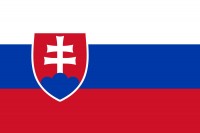 Dvojramenný kříž ve slovenských poměrech symbolizuje dva významné světce: sv. Cyrila a sv. Metoděje.V následující tabulce v levém sloupci vidíte státní znaky platné v různých obdobích od roku 1960 po současnost. V tabulce zaškrtněte období, v němž jednotlivé znaky byly platné, a jejich správný název.Vlajka České republiky je stejná jako byla vlajka před rozpadem federace. Jak vznikala podoba vlajky ČR? Co předcházelo tomu, že vlajka nakonec zůstala stejná? Odpovězte na základě informací ve videu.Původním požadavkem bylo, že žádný z nástupnických států Československa nesmí používat československou vlajku ani jí podobnou. Uvažovalo se o dvou alternativních variantách (bílo-červená vlajka s českým lvem nebo upravená československá vlajka se světlejší modrou a posunutým klínem). Poslanci nakonec odhlasovali, že vlajka zůstane stejná.Podrobněji zde:https://ct24.ceskatelevize.cz/domaci/2332315-vlajku-spolecneho-statu-si-cesi-nechali-i-kdyz-slovensko-bylo-proti





 Autor: Veronika Kopřivová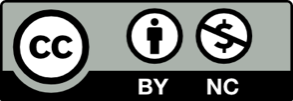 Toto dílo je licencováno pod licencí Creative Commons [CC BY-NC 4.0]. Licenční podmínky navštivte na adrese [https://creativecommons.org/choose/?lang=cs].STÁTNÍ ZNAKPLATNÝ V OBDOBÍNÁZEV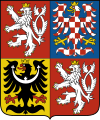 a) 1960–1990b) 1990–1992c) 1993–doposuda) Státní znak Československé socialistické republikyb) Státní znak České a Slovenské Federativní republikyc) Velký státní znak ČRd) Malý státní znak ČRe) Státní znak SR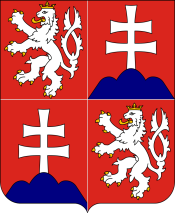 a) 1960–1990b) 1990–1992c) 1993–doposuda) Státní znak Československé socialistické republikyb) Státní znak České a Slovenské Federativní republikyc) Velký státní znak ČRd) Malý státní znak ČRe) Státní znak SR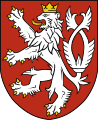 a) 1960–1990b) 1990–1992c) 1993–doposuda) Státní znak Československé socialistické republikyb) Státní znak České a Slovenské Federativní republikyc) Velký státní znak ČRd) Malý státní znak ČRe) Státní znak SR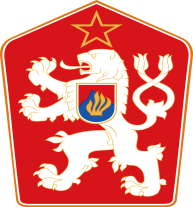 a) 1960–1990b) 1990–1992c) 1993–doposuda) Státní znak Československé socialistické republikyb) Státní znak České a Slovenské Federativní republikyc) Velký státní znak ČRd) Malý státní znak ČRe) Státní znak SR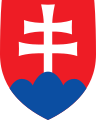 a) 1960–1990b) 1990–1992c) 1993–doposuda) Státní znak Československé socialistické republikyb) Státní znak České a Slovenské Federativní republikyc) Velký státní znak ČRd) Malý státní znak ČRe) Státní znak SR